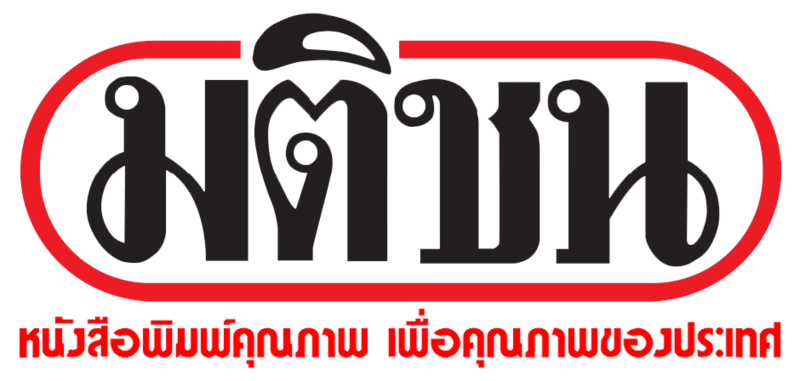 ข่าวประจำวันที่ 11 พฤษภาคม 2560 หน้า7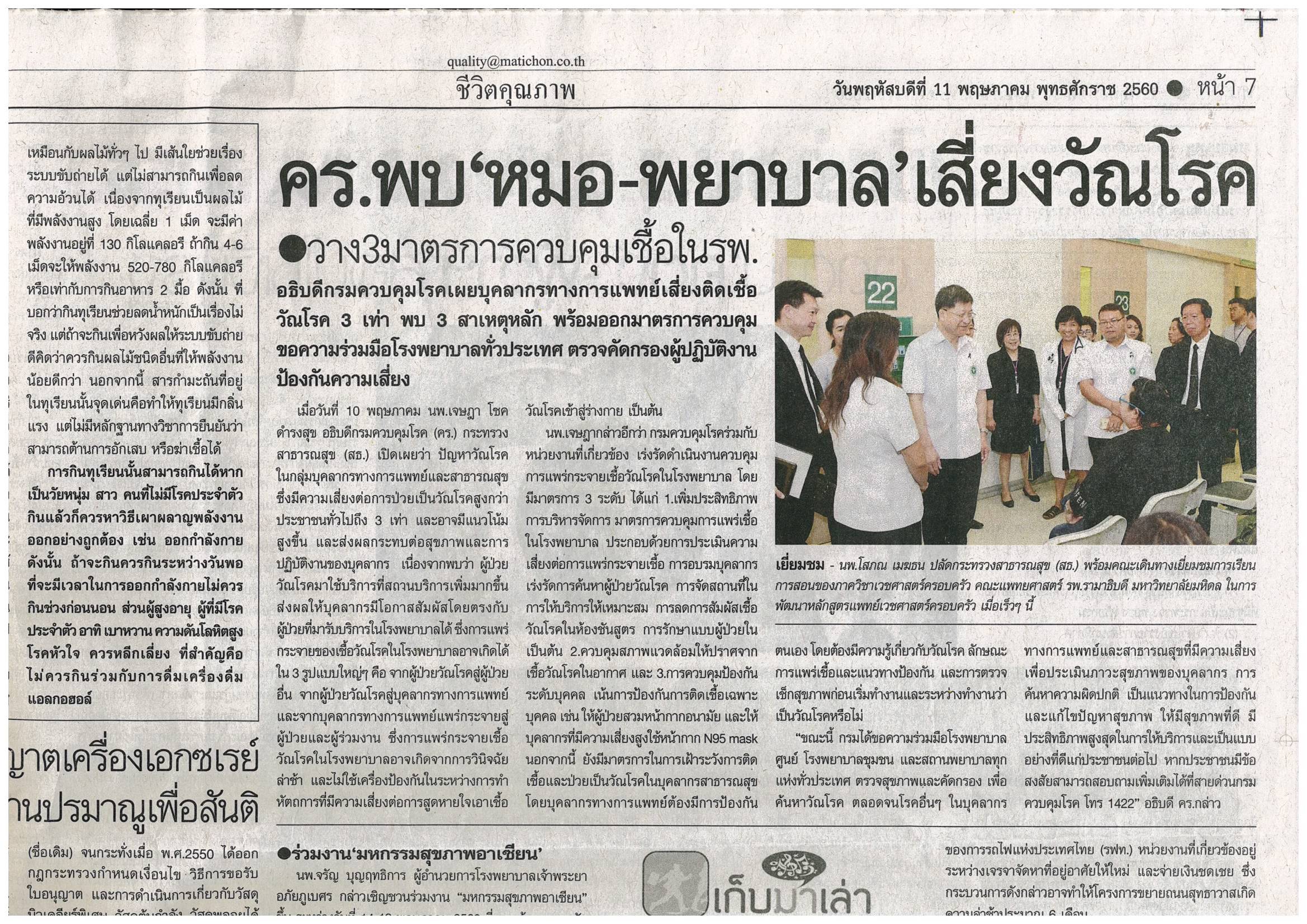 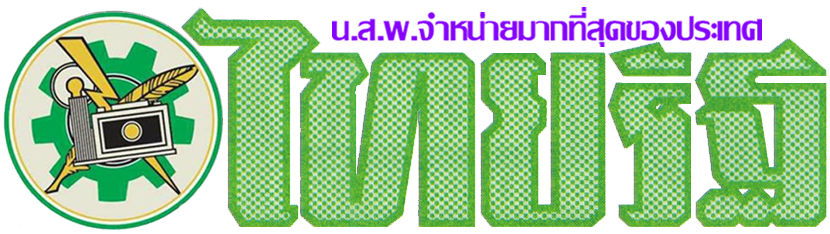 ข่าวประจำวันที่ 11 พฤษภาคม 2560 หน้า7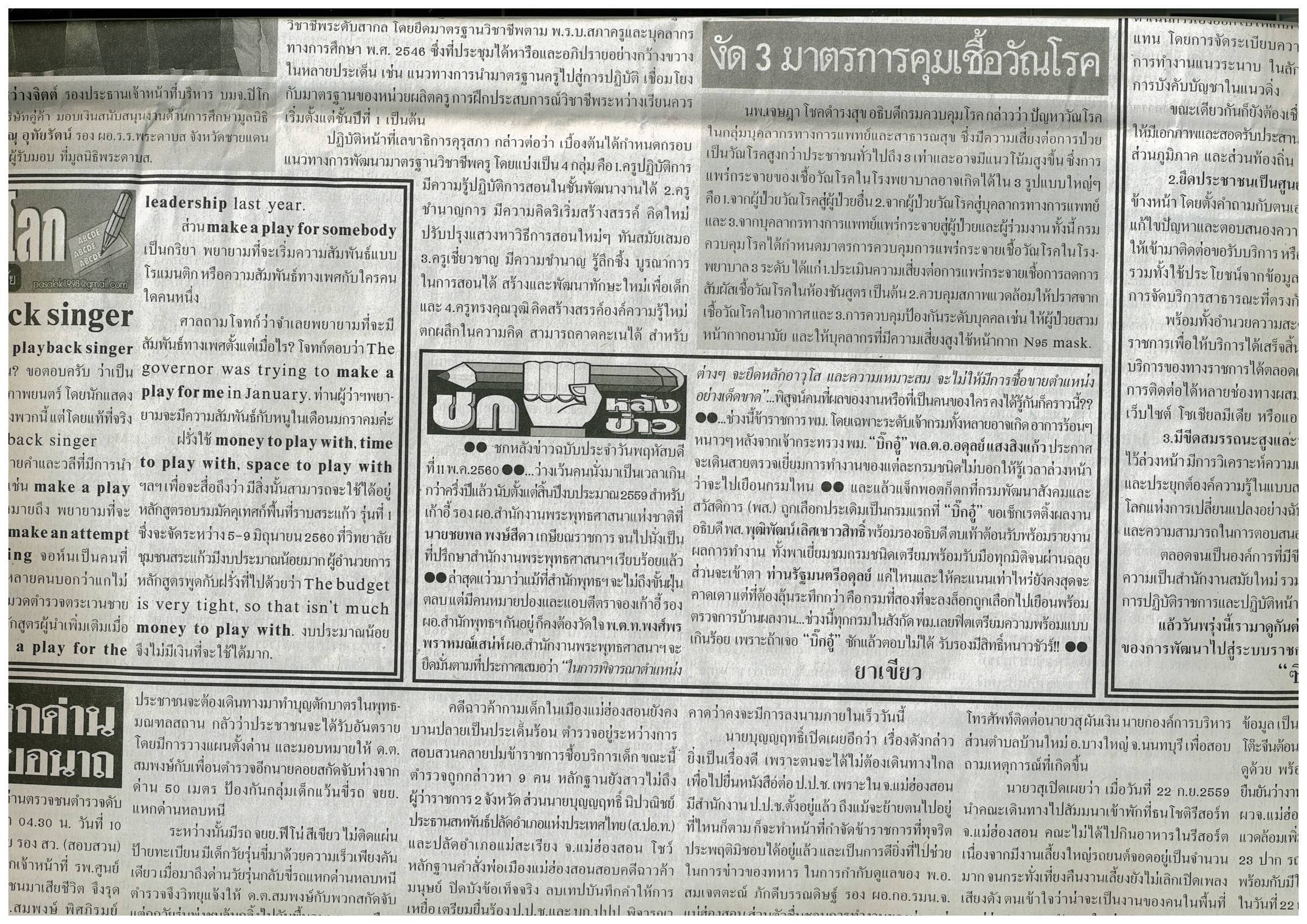 